Об установлении объёма сведений об объектах учета муниципального имущества, подлежащих размещению на официальном сайте Администрации сельского поселения Канаш муниципального района Шенталинский Самарской области	 В  соответствии с  перечнем поручений Президента Российской Федерации от 15.05.2018 г. № Пр-817ГС, по итогам заседания Государственного совета по вопросу развития конкуренции, состоявшегося 05.04.2018 г., в части обеспечения опубликования и актуализации в информационно-телекоммуникационной сети «Интернет» информации об объектах муниципальной собственности, Администрация сельского поселения Канаш муниципального района Шенталинский Самарской области,ПОСТАНОВЛЯЕТ:1. Установить объем сведений об объектах учета реестра муниципального имущества, подлежащих размещению на сайте Администрации сельского поселения Канаш муниципального района Шенталинский Самарской области в информационно-телекоммуникационной сети «Интернет», в соответствии с приложением к настоящему постановлению.2. Ежегодно, в срок до 01 апреля, актуализировать данные сведения и размещать сведения об объектах учета реестра муниципального имущества на официальном сайте Администрации сельского поселения Канаш  муниципального района Шенталинский Самарской области. 3. Контроль за исполнением настоящего постановления оставляю за собой.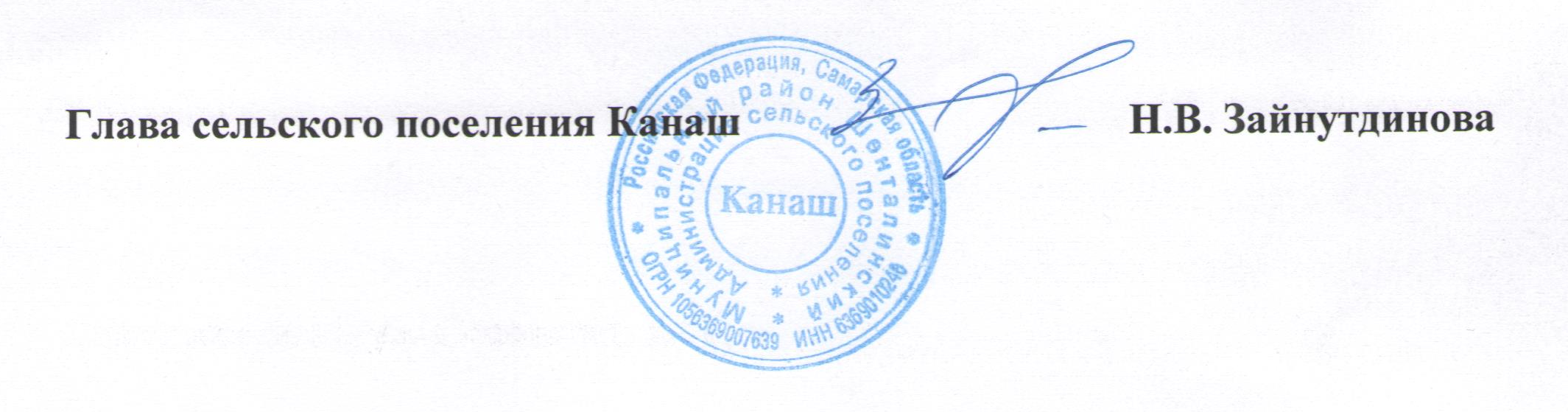 Приложение к постановлению Администрации сельского поселения Канаш муниципального района Шенталинский Самарской областиот 25.09.2018 г. №  26-пОбъём сведений об объекте учёта реестра муниципального имущества, подлежащих размещению на официальном сайте Администрации сельского поселения Канаш муниципального района Шенталинский Самарской области в сети «Интернет»Земельный участок:Реестровый номер муниципального имущества.Кадастровый (условный) номер.Адрес (местоположение) земельного участка.Категория.Вид разрешенного использования.Площадь.Сведения об ограничениях и обременениях правами третьих лиц.Здание, помещение, сооружение, объект незавершенного строительства.      1.  Реестровый номер муниципального имущества.Кадастровый (условный) номер.Адрес (местоположение) объекта.Вид объекта, наименование, назначение.Характеристика объекта (площадь, протяжённость, и др.)Сведения об ограничениях и обременениях правами третьих лиц.